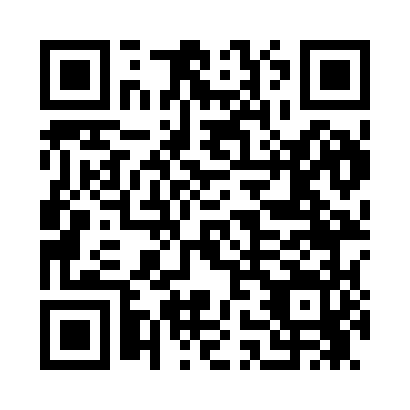 Prayer times for Selman, Oklahoma, USAMon 1 Jul 2024 - Wed 31 Jul 2024High Latitude Method: Angle Based RulePrayer Calculation Method: Islamic Society of North AmericaAsar Calculation Method: ShafiPrayer times provided by https://www.salahtimes.comDateDayFajrSunriseDhuhrAsrMaghribIsha1Mon4:546:231:425:349:0110:302Tue4:546:231:425:349:0110:303Wed4:556:241:425:349:0110:294Thu4:566:241:435:349:0110:295Fri4:566:251:435:349:0010:296Sat4:576:261:435:349:0010:287Sun4:586:261:435:349:0010:288Mon4:596:271:435:349:0010:279Tue4:596:271:435:358:5910:2710Wed5:006:281:435:358:5910:2611Thu5:016:291:445:358:5810:2612Fri5:026:291:445:358:5810:2513Sat5:036:301:445:358:5810:2414Sun5:046:301:445:358:5710:2415Mon5:056:311:445:358:5710:2316Tue5:066:321:445:358:5610:2217Wed5:076:331:445:358:5610:2118Thu5:086:331:445:358:5510:2019Fri5:096:341:445:358:5410:2020Sat5:106:351:445:358:5410:1921Sun5:116:361:445:358:5310:1822Mon5:126:361:445:358:5210:1723Tue5:136:371:455:348:5210:1624Wed5:146:381:455:348:5110:1525Thu5:156:391:455:348:5010:1426Fri5:166:391:455:348:4910:1227Sat5:176:401:445:348:4810:1128Sun5:186:411:445:348:4810:1029Mon5:196:421:445:338:4710:0930Tue5:206:431:445:338:4610:0831Wed5:216:431:445:338:4510:07